PEACEMAKING, PEACEKEEPING 1918-36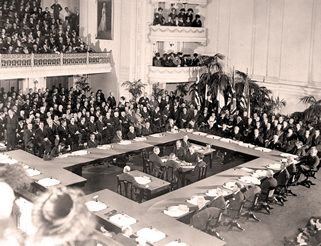 1. Aims of the participants and peacemakers: Wilson and the fourteen pointsThe United States:Woodrow Wilson gave a speech to Congress in January 1918 in which he presented his aims for a peace settlement. These aims became known as Wilson's 14 points.The aims were idealistic. Wilson wanted to create world peace by eliminating what he thought had caused the war. Freedom of navigationDemocracy and national self-determinationFree tradeStop treaties that were being made in secrecy General disarmamentCreate the League of NationsWilson wanted to make Germany pay to some extent for causing the war and establish a period of probation after which Germany would be able to join the League of Nations. France: Had suffered disastrous losses during the war and feared that Germany would attack again in the future once it had rebuilt a strong economy. Georges Clemenceau was premier of France.Wanted to weaken Germany by placing many restrictions on itExtensive demilitarisation of GermanyGerman territorial reductions Reparations to weaken the German economy and also to pay for the damage Germany had caused. The Rhineland to be taken from Germany and to be set up as an independent stateTake the Saar region from Germany as financial compensationControl Luxemburg and BelgiumRegain Alsace-Lorraine which had been by Germany in 1871Make the West area of the Rhine a French puppet state in case of future German attackWanted a guaranteed agreement with the United States and the United Kingdom to form a firm alliance in case of a future German attack. Britain: Promises were made by politicians in the December 1918 General Elections about making Germany pay for all the loss and damage it had caused. Germany to pay extensive reparationsStop Germany from tacking control of EuropeStop Germany from becoming a potential source of conflictGet ride of the German fleetGermany to return the territories it had taken during the warSelf-Government for the nations of the Austro-Hungarian Empire and for the non-Turkish people within the Ottoman EmpireThe creation of an independent Polish stateHowever, Britain wanted to rebuild a strong economy by restoring European relations and trade. Unlike France, Britain wanted German economic recovery as Britain would benefit greatly from the trade with Germany who before 1914 was a very important buyer of British goods.Wanted to keep the balance of power within Europe stable Did not want France to expand beyond Alsace-Lorraine and did not support France in the domination of EuropeDid not want to form a guaranteed alliance with France. Believed in freedom of actionOnly wanted to intervene if the balance of power was threatenedItaly: Wanted the territories that had been promised to it in the Treaty of LondonThese included South Tyrol, Trentino, the Dodecanese Islands and TriesteDid not take into account national self-determinationWhen Italy was denied these territories it walked out of the Versailles Conference. Japan: Wanted to be recognised for its dominant position in ChinaWanted possession of the former German territories in China and the PacificWanted to secure a larger empire for security and economic strengthDid not support self-determinationWanted to be one of the major powersWanted racial equality in the peace settlement2. Terms of the Paris Peace Treaties 1919-20: Versailles, St Germain, Trianon, Neuilly, Sevre1.2.1 The Paris Peace SettlementThe representatives of 32 countries met in 1919 in Paris to draw up the peace settlement.The "Big Three" (France, USA and Britain) leaders were mostly in command of the decision makings and so was Italy but to a lesser extent.The settlement was created from five treaties; the Treaty of Versailles, St Germain, Trianon, Neuilly, Sevres/Lausanne. The Treaty of Versailles dealt specifically with Germany and was the major discussion during the draw up of the peace settlement whereas the other treaties dealt with the geo-political and economic future of Europe. The agreement containing the principles on which the League of Nations was to operate on took into account all five treaties. 1.2.2 The Treaty of VersaillesJune 1919Treaty with GermanyWas signed in the Palace of VersaillesGermany had to agree to accept full responsibility for the outbreak of the First World WarTerritorial loses:The Saar administered by the League of NationsThe creation of an independent Polish stateWest Prussia and Posen were given to PolandAlsace-Lorraine was given back to FranceDanzig was appointed as an international cityPlebiscites in Upper Silesia, West Prussia and SchleswigGermany lost colonies and investments Military Restrictions on Germany:Was only allowed a regular army that was limited to 100,000 military personnel Was not allowed an air force and only a very small fleetEnd of compulsory enlistment into the armed forcesRhineland to be occupied for 15 years by the allied military forcesAll commissions in Germany controlled by the allies until 1927Reparations: ‘Blank Cheque’ – received badly by Germany who were not told the extent of reparations – seen to be unfair and inspired fear and resentment. The Reparations commission eventually decided upon £6,600 million (132 billion gold marks) in 1921Reparations where to be paid in regular instalments, some in gold and some in goodsThe Allies struggled to get payments from Germany from 1921 to 1923Dawes Commission 1924France took over Ruhr in 1923League of Nations: The USA refused to join which weakened the leagueCollective securityNew mandate principlesGermany and the defeated nations were at first left out1.2.3 The Treaty of St GermainSeptember 1919Treaty with AustriaDalmatia, Slovenia and Bosnia were given to Yugoslavia South Tyrol, Trentino, Trieste and Istria were given to ItalyBohemia and Moravia were given to CzechoslovakiaGalicia was given to PolandBukovina was given to RomaniaAustria was not allowed to unify with Germany1.2.4 The Treaty of TrianonJune 1920Treaty with HungaryHungary losses 2/3 of its territorySlovakia and Ruthenia were given to CzechoslovakiaTransylvania was given to RomaniaBurgenland was given to AustriaSlovenia and Croatia were given to Yugoslavia 1.2.5 The Treaty of NeuillyNovember 1919Treaty with BulgariaWestern Thrace was given to GreeceDobrudja was given to RomaniaNorthern Macedonia was given to Yugoslavia1.2.6 The Treaty of Sevres1920Treaty with TurkeyThe Straits of the Dardanelles to be controlled by the alliesSaudi Arabia became independentTurkey lost the rights to Sudan and LibyaEastern Thrace and some Turkish Aegean Islands were given to GreeceMesopotamia, Palestine and Syria became League of Nation mandates and were to be run by France and Britain. 1.2.7 The Treaty of Lausanne1923Treaty of Sevres was altered at LausanneThe Greeks were expelledConstantinople was given back to Turkey1.2.8 Paris peace settlement issuesGermany, Russia and none of the other defeated countries were allowed to take part of the discussions nor attended the Versailles conferenceAll the big decisions were made by the Council of four (United States, France, United Kingdom and Italy)The aims of the major powers were often contradictory and so compromises had to be made within the treaties Terms of the Treaty of Versailles were not soft enough to allow for reconciliation with Germany but not harsh enough to weaken Germany's power1.2.9 German ResponseGermany had hoped for a softer punishment as it had thought the treaty would have taken in much more of Wilson's Fourteen PointsDid not think it was fair to have to accept responsibility for the start of the First World WarDid not think it was fair that it had no say or that it was not part of the discussions Did not like the fact that it was forced to sign the treaty without any negotiations of the termsIt disagreed with the reparations and especially the territorial lossesIt was also angered by the exclusion from the principle of self-determinationThe German population was angered by the treaty and wanted to see it revoked1.2.10 Discussion and disagreements between the alliesSome thought the treaty was too harsh, others that it was too lenientThose who supported Wilson's Fourteen Points argued that the treaty had failed to create a peaceful worldJohn Maynard Keynes argued that Europe would become weaker and poorer as a result of the restrictions, territorial losses and the economic weakening of GermanyThe British people started to recognise that the treaty may have to be reviewedThe US refused to agree with the treaty as it opposed to Article X of the League of Nations. This was an article under which members of the League agreed to use their powers to resist aggression wherever it might occur. The US did not sign the Treaty of Versailles which had a big impact on the League of Nations The geopolitical and economic impact of the treaties on Europe and the mandate system1.3.1 The Geo-Political Impacts of the TreatiesCentral and Eastern EuropeWestern Europe remained quite similar to what is had been in 1914, only a few territorial changes where madeCentral and Eastern Europe where changed to a great extent. Before the First World War these regions where made up of large multinational empires. (Germany, Russia, Austro-Hungarian and the Ottoman Turks) Some of the states that where created: Austria, Poland, Czechoslovakia, Hungary, Lithuania, Latvia and Yugoslavia Self-determination was taken into account in most cases however it was sometimes difficult as different nationalities, racial groups and linguistic groups where scattered across many different areasSelf-determination abled common ethnic back rounds and languages to decide the nature of the state however in some cases this was ignored such as South Tyrol, Sudetenland and the Polish Corridor. A major problem at the time was to create states which were capable of working successfully in terms of communication, economics and security.  In some cases the ethnic groups were so intermixed that it was impossible to separate them. There was no point in creating an ethnically homogenous state which then could not survive due to lack of trade routes, natural resources, oceans and rivers. Therefore choices had to be made by the allies about whether self-determination was more important or if it was the economic stability of each state. Each state needed to survive and so needed access to natural resources, trade routes, oceans and rivers. This could be complicated as borders sometimes had to be extended which would unite another ethnic group and in doing so it would go against self-determination An independent Polish state was createdThe Polish Corridor was created to give Poland access to the Baltic Sea. Danzig became a free city to maximize trade opportunitiesSome states contained minorities which could be vulnerable and so the allies asked the new nations to protect the rights of the minorities that resided in their bordersAlso minorities could appeal to the League of Nations which provided a Minorities CommissionMany problems started to arise straight away with the division of the Austro-Hungarian Empire. Before the war, it had been one big economic unit. After the war this no longer existed. Instead there was lots of small states all struggling to survive. There was now trade barriers which beforehand had not existed and this was a serious issue for these states. It also went against the Fourteen Points which stated the removal of trade barriers. With the creation of many small states Europe became less stable as it created vulnerable countries that lacked political and economic stabilityInternal tension started to build up within the states and between these states. So many factors were taken into account in the design of these states which could make things complicated. The states were created in a way that where possible they would include same ethnic, cultural and linguistic groups. However this was not the case for many states. Poland and Czechoslovakia fought over the Teschen area as it had important rail connections and coal resourcesThe tension between these states led to a lack of economic co-operation which made these states weak and vulnerable to Germany and Russia in the futureCzechoslovakia, Romania and Yugoslavia realised their vulnerability and so decided to form the Little Entente in 1921Originally the Little Entente was created to protect these countries from Hungary which was angry over its territorial losses and wanted to recover some of it. The Little Entente formed economic and military co-operation between these countries. The Little Entente could have become a strong area if it had expanded and in the process made all the small states less vulnerable to Russia and Germany. However this never happened due to the tension between these small states. Poland which would have been a good addition to the Little Entente refused to join due to its disagreements with Czechoslovakia over the Teschen area. GermanyThe Germans where very unhappy about the fact that they were denied self-determination and wanted the treaty revokedThere were many German  minorities outside of Germany that where now part of Czechoslovakia, Poland and AustriaGermany lost 12% of its population and 13% of its territoryAlsace-Lorraine which was taken back by France was one of the biggest lossesGermany was split into two with the creation of the Polish Corridor which gave Poland access to the Baltic seaHowever, Germany was actually stronger now than it was before the war. The creation of many small states eliminated one big empire and since these small states where weak, once Germany regained its strength it could easily take over these The USSRBolshevik regime Russia was very weak after the war as it had suffered civil war and political revolutionIt had lost in the war against Poland and so had also lost significant territory to Poland Therefore it did not represent an immediate threat to the small newly founded nations but like Germany could do so in the futureThe Treaty of RapalloTreaty between the USSR and Germany in 1922Germany and the USSR who both where denied to join the League of Nations got togetherThey decided to financially co-operate and trade with each otherForm a union against Poland as they both had lost territory to itSecret military agreements, Germany could test its military equipment on the Russian territory and in doing so it avoided the restrictions placed upon it in the Treaty of Versailles1.3.2 The Economic ImpactsIt was what the Treaty of Versailles did not do that affected the European economic situation most No economic questions where dealt with directly apart from reparationsIt did not find a solution for the problems of allied war debts Countries where struggling to pay off their debts and this created bad relations between the debtors and the United StatesThis resulted in economic instability and tensionThe debt situation helped contribute to the Ruhr crisisA number of international meetings had taken place to try and resolve the debt issue however these had no impact as the United States did not want the debts of its allies cancelled. This weakened the allied countries as they had to keep demanding reparations from Germany to pay these debtsAfter the Ruhr Crisis the United States offered financial help to Germany (Dawes Plan) so that Germany could then pay its reparations to the allied countries which in turn could then pay off their loans to the United States. JM Keynes was particularly against the economic terms of the Versailles Treaty. He maintained that by punishing Germany the allies where only punishing themselves. He claimed that the high reparations, territorial losses and loss of resources on Germany would affect Europe negatively as Germany was the economic engine of Europe. The United States and Britain started to see the need to revise the treatyThis created tension between France and Britain as France did not want the German economy to strengthen again and demanded the high reparations that had been imposed on GermanyAnother issue was that the treaty did not create an organization to introduce and promote international trade. Trade barriers where a big issue for the newly created European states. This added to the catastrophic impact of the Great Depression of 19291.3.3 The Mandate SystemThere was an agreement amongst the allies to create a mandatory system to distribute the colonies of the defeated powers This would be supervised by the League of NationsThe main priority of the mandate system was to ensure the well-being of the people and the development of these territoriesThe League of Nations was also responsible for making sure that trade was possible for each territory and that no slavery occurred The main purpose was to create independent democratic states and help improve the populations education and ways of lifeThree classes of mandates existed; mandates A, B and C. Each territory was put into a class according to its stage of development and to which extent it was ready to becoming independent. The territories which in the near future would be ready for independence where placed in "mandates A". This included Palestine, Syria, Lebanon, Iraq and Transjordan. The territories that where less advanced and where not going to become independent for quite some time where placed in "mandates B". This included the German colonies in Africa which were distributed to Britain, France and Belgium.The territories which had a low population and where underdeveloped fell into "mandates C" and where handed over directly to the countries that had conquered them. Japan, New Zealand and Australia received the German colonies in the Pacific and South Africa received Southwest Africa. Some countries like Japan treated its new colonies as an addition to its territory which went against the systemThe mandate system did however create a system in which the countries in power of these colonies had responsibilities to the people who lived them and if these countries actions went against the system they could be subjected to an international body.There was a lot of controversy around the distribution of the mandates especially because most of them went to France and the UK which were already in possession of the world’s largest empiresThe Italians where very unhappy as they had been promised territories which they had not received and in addition they were not given any mandates even though they were on the winning side of the warThe Arabs in the Middle East where also very unhappy about the mandate system as they wanted land and independent status which they were not given despite the fact that they helped the UK conquer the Ottoman EmpireAnother controversy emerged when the British decided to go ahead with the Balfour Declaration of 1917 Enforcement of the provisions of the treaties: US isolationism, the retreat from the Anglo-American Guarantee, Disarmament-Washington, London and Geneva Conferences1.4.1 Problems with Enforcing of the TreatiesThe United States never joined the League of Nations which weakened the LeagueThe Anglo-American guarantee never happenedGermany was angry as it thought the Treaty of Versailles was unfair and harsh and so wanted the treaty revokedItaly was angry as it was on the winning side, however it did not receive much territory and so the Italians wanted to revise the treaty in favour of ItalyJapan was only interested in issues concerning itself and not the issues concerned with the European aspects of the peace settlement  The United States retreated into isolationismThe USSR was isolated throughout the1920's (with the exception of the Treaty of Rapallo with Germany)France and Britain disagreed on the strategies concerning Germany1.4.2 US IsolationismThe United States never accept the Treaty of Versailles because they did not agree with Article X and could not accept the agreement of the League of Nations and so it was never part of the League The United States did not approve of the Anglo-American Guarantee which was a measure of protection for France if Germany was to attack againIsolationism was not new to the United States. It had been a big part of its historyAfter the war it returned to its isolationism and did not want to intervene outside its own areas of interest1.4.3 The Anglo-American GuaranteeSecurity was very important to France, was very afraid of another attack from Germany once Germany regained its strengthFrance wanted the Rhineland area of Germany to be an independent state to protect itself. This state could either be neutral or under French influence. Wilson and George did not agree with this however they new that France would not give up unless it got a firm guarantee of military support from the United States and Britain.The Anglo-French agreement was signed on the 28 of June 1919Wilson campaigned vigorously in the United States between 1919 and 1920 to win support for the ratification of the Treaty of Versailles and for the United States to join the League of Nations However the Anglo-American Guarantee was not accepted by the US Senate and so never took placeWhen the United States did not accept the Guarantee, Britain withdrew from the agreement as wellFrance no longer had a guaranteed military support from the United States and Britain1.4.4 Rising Tension between Japan and the United StatesJapan wanted to expand its territory and wanted to dominate ChinaThis could ruin the trade relations China had with other countriesThe United States was not happy about this as it did not want to lose its trade with China and it had possessions in the Philippines that where threatened by Japan Japan was unhappy about the fact that the United States did not recognise Japan's position in Asia and it felt threatened by the increasing US fleetAs tension grew there was talk of a possible war between the twoThe UK was very concerned about this as it had a defensive alliance with JapanFor this reason the UK supported the Washington Conference on disarmament1.4.5 DisarmamentA major contributor to the First World War was the arms raceReducing the armaments was mentioned in Wilson's Fourteen Points and it was an important target for the League of NationsIn doing so the goal was to reduce the threat of a future warA permanent advisory commission on armaments was appointedSupport for disarmamentThe belief that the arms race was a major cause of the war and so reducing arms would reduce the threat of a future warA lot of countries where in debt, the costs of the arms where high, countries wanted to focus on rebuilding their economyThe Washington Conference 1921-1922It was the most successful of the disarmament conferencesThe major naval powers met in Washington in November 1921A number of treaties where signed between December 1921 and February 1922There were two reason for which the conference was called. Firstly, Japan and the UK could not afford the costs of the arms race and the United States wanted to reduce its own costs. Secondly there was growing tension between Japan and the United States in Asia and the United States wanted to avoid conflict which could involve many countriesTerms of the Washington Treaties The Four Power Treaty USA, Japan, France and BritainThe Anglo-Japanese alliance was endedAn agreement to recognise each other’s possessions in the Pacific and if problems arose there was an agreement to reach a
diplomatic solutionThe Five Power TreatyUSA, Japan, France, Britain and ItalyAgreed to maintain a fixed constant ratio of naval armaments No new naval armaments where to be constructed for the next ten yearsThe United States and Britain were not allowed to build new fortresses or naval bases in the western PacificThe Nine Power TreatyUSA, Japan, France, Britain, Italy, China, Belgium, Netherlands and PortugalAn open door for trade on China was agreed on so that all countries had equal trading rights with ChinaAgreed to respect China's authorityAn agreement was also made to discuss problems of common interestThe London Naval Conference 1930It was a revision and an extension of the Washington treatyUS, Japan, Britain, Italy and France met in LondonRatio of capital ships moved from 5:5:3 for the US, Britain and Japan respectively to 10:10:7France and Italy did not take part in this agreement however they did agree to continue to not build new naval armaments for the next five yearsAgreements on the numbers of submarines, cruisers and destroyers that each country could have where madeSubmarine warfare rules where made more strictThe Treaty was to remain valid until 1936The London Naval Conference 1935-1936The major powers met again in 1935 to discuss the treaty of London (1930) as it was to expire the following yearJapan wanted equality in terms of ratio of fleets with the US and Britain but this was denied and so Japan walked out of the conference, as did ItalyFrance, Britain and the US did agree on limiting the size and number of their naval armament however this collapsed in 1936 with the Japanese and German rearmament programs and the increasing conflicts arising in the worldAll in all, the conference was a failure The Geneva Conference 1932-1934There was an increased demand to revise the Paris Peace SettlementA number of crises had occurred in the last few yearsThe Great Depression of 1929 had reduced the optimistic outlook and international co-operationThe United states wanted the elimination of offensive weapons, however there where disagreements to what weapons where offensive and which were defensiveFrance was worried about German regaining its strength and so it did not want to reduce its military spending unless it got a guaranteed agreement with the other major powers to support FranceThe other major powers were not interested in a guaranteed agreement and so France refused to reduce its military spendingGermany wanted the major powers to either reduce their military spending to Germanys level or Germany should be allowed to increase its military spending to their levelThis was not accepted by the major powers and so Germany walked out of the conference in 1932Germany re-joined the conference in 1933Adolf Hitler was now chancellor and wanted Germany to have equal treatment to the major powersOnce again this was denied and so Germany walked out of the conferenceThis caused Germany to embark on a rearmament schemeFrance had no choice but to increase its military spending as it did not gain the military guarantee from either the United States nor the UK. It was well aware of Germany's larger population and industrial capacity. Decreasing its military spending was not an option for FranceItaly was also not interested in reducing its military spendingThe conference was a failure as no agreement was reachedTension was rising in Europe and countries where starting to consider what was best for themselves Disarmament was not possible at this point as tension started to rise and there was a potential source of conflictThe League of Nations: effects of the absence of major powers, the principles of collective responsibility, and early attempts at peacekeeping (1920-25)1.5.1 The League of NationsThe goal was to create an organisation that would prevent war and resolve conflict by discussing issues in a peaceful mannerWoodrow Wilson had talked about the League of Nations in his Fourteen PointsThe formation of the League was one of Wilson's most important goalsMany people supported the idea as they believed it could keep peace between nationsThe League Covenant was written into the Versailles Treaty and so all those who signed the treaty would become members of the LeagueThe Covenant was made up of 26 articlesThe most important one was Article X which stated that "all members undertake to respect and preserve as against external aggression the territorial integrity and political independence of all members of the League" This was the idea of collective security. If one nation was under threat, the others would have to defend it even if it was of no interest to themselves and regardless of the outcomeThis meant that money and military staff would have to be sacrificed if ever one nation was under threat. The main goal of the League was to prevent further conflict but it also dealt with humanitarian and economic problemsThere was the mandate commissions, the refugee department, the slavery commission, the drugs department as well as an International Court of Justice and an International Labour Organisation 1.5.2 Effects of the absence of major powersUSA never joined, USSR and Germany excludedUSSR and Germany did not support the Versailles Treaty nor the League as they had been excluded from these and Germany was blamed for starting the war. This created tension instead of a reconciliation that Wilson had proposed.The USSR was weak after the war but once it regained it strength it would potentially become a major threat due to its exclusion from the League and wanting to recover the territory it had lost Since Germany and the USSR were excluded from the League, once they regained strength and sought to recover their lost territory, it excluded the possibility to discuss the terms of the settlement and negotiate a compromise, instead it would lead to an inevitable conflict. As soon as the USSR and Germany regained their strength, the new small states in Europe would be under threatThe exclusion of both of these countries also lead to the Treaty of Rapallo which represented a major threat for the League as these two where both major powers that now where co-operating economically and militarily. It also undermined the terms of the Treaty of Versailles as Germany could increase its armament and train military staff in the USSR without the League knowing.Since Germany was not producing arms in the USSR, the effectiveness of the disarmament process that the League had worked on was greatly reduced Because the League excluded the defeated nations it angered the USSR and Germany and both of these saw the League as an enemy which undermined the goal of peace keepingThe most important loss for the League was the USAThe USA was the only country which had emerged stronger after the end of the warAll other countries where in debt while the USA was wealthyThe USA had the greatest power to intervene in case of tension between countries which could lead to possible conflictsAffected the purpose and power of the League Collective security depended on collective actionThe status of the league was greatly diminishedWhen the USA refused to be part of the League and provide guaranteed military support to France, Britain also withdrew from the military guaranteeThe USA and Britain went back into isolationismFrance and Britain had very different mind sets about the treaty and Germany, Britain wanted Germany to rebuild its economy for the purpose of trade and France wanted to make it as hard as possible for Germany to recover economically as it was worried about a German attack in the future. This created conflict within the League.More important countries dropped out of the League between 1919 and 1939, this included Italy and JapanThis weakened the League even further1.5.3 Collective SecurityArticle X stated that all members had to protect other members in the event of an aggressionThe idea of collective security was a new oneIn the past alliances had been made between countries with similar interestsBy agreeing to article X, each nation was being forced to defend the other nations from aggression no matter what the costs where and had to do so even if they had no interest in it for themselvesThis was a big sacrifice especially to South American nations who would have little interest in having to go to war for a dispute occurring in central EuropeThe major problems of collective security where that it obliged nations to give up their freedom of action and also nations might be forced to go to war against other nations with whom they might have a good relationship with, profit from their trade or then nations which could be much stronger than themselves and cause a lot of damageThe absence of three major powers, USA, Germany and USSR meant that collective security had little chance of succeedingAlso France and Britain who where both part of the League where growing further apart due to disagreement on how to deal with Germany. In an event of an attack there was the possibility that they would disagree on how to react1.5.4 Early Attempts at Peacekeeping 1920-1925The League had a mandate to resolve conflicts between nations so that peace could be maintainedThe League intervened in many conflicts, some in which it did so successfully, others in which it failed to resolve conflictThe successful interventions include the Greco-Bulgarian War of 1925 and Upper Silesia The failed interventions include Vilna, the Russo-Polish War, the Seizure Fiume and the Ruhr invasionThe successes of the League usually involved small or medium powered nations which wanted to avoid war and so the League managed to enforce a settlement on these disputesThe failures of the League usually involved major powers who were not interested in keeping the peace or did not agree with the League's settlement and would not submit to itDisputes arose within the League itself In the conflict between Turkey and Greece of 1920-1923 Britain and France took opposite sidesFrance and Britain disagreed on how to deal with Germany which made tension grow between these two members of the LeaguePeacekeeping was made increasingly difficult when the members of the League themselves could not resolve their own conflicts The Ruhr Crisis (1923), Locarno and the Locarno Spring1.6.1 The Ruhr CrisisFrance was afraid for its security after the Anglo-American Guarantee was denied and disagreed with Britain about how to deal with Germany. Britain wanted Germany to be able to rebuild its economy so that it could benefit from the trade.France's goal was to weaken the German economy has much as possible through reparationsFrance also needed these reparations to pay its debts to the USAWhen Germany missed a delivery of timber as part of her reparations, France and Belgium invaded the Ruhr regionBritain was strongly against thisThe goal of France was to collect the missed payment from the Germans by taking the goods from the mines and factories and shipping them to FranceThe German workers did not co-operate with the French, instead they protested by destroying the goods, the mines and the factoriesThe event broke out into a violent conflict and resulted in inflationThe Weimar Government which already had a serious inflation problem made things worse by printing more money to help support the workers which resulted in disastrous inflation1.6.2 The Locarno and the Locarno Spring 1925The appointment of Gustav Stresemann as chancellor of Germany changed everythingStresemann called off the resistance in the Ruhr and announced that Germany would agree to the obligations set by the Treaty of Versailles, it would also accept its current borders with France and BelgiumThis resulted in the Locarno Treaty which was signed in 1925The Locarno Treaty was an agreement made between Belgium, France, the UK and Germany in which Germany agreed to accept its western boundaries as it was agreed in the Versailles TreatyGermany accepted its borders with France and Belgium and these borders where guaranteed by the UK and Italy. In addition, Germany would become a member of the League of Nations.This was a step towards Franco-German reconciliation and it meant that Germany could start to grow economically again without being a threat to Western EuropeIt also meant that France and Britain could reconcile over the differences that drove these two apart (how to deal with Germany)The Eastern borders of Germany had not been fixed however as Britain refused to guarantee the countries to the east of Germany. This lead Germany to believe that it could change its eastern borders with little objection from the Allies. 1.6.3 The Results of the Locarno TreatyDepression and threats to international peace and collective security, Manchuria (1931 to 1933) and Abyssinia (1935 to 1936)1.7.1 The Great Depression and Threat to International PeaceMany nations had been greatly weakened after the First World War, especially Germany and Britain which prior to the war where the economic powerhouses of EuropeThe world markets and trade had suffered greatly due to the disorder in Russia and Eastern EuropePolitical and social turmoil, war debts and government deficits which where a result of the First World War played a major role in the depressionSince nations where struggling to survive, this lead to a new mentality. Nations stopped co-operating with trade and cut themselves off from their neighbours. Nations started to care only about themselves, spending all the money and resources they had on domestic problems and no longer cared about word problemsInternational agreements where no longer the focusThe sense of excitement and optimism which had resulted from the Locarno Treaty was goneThe result was the production of many aggressive states, it was no longer about helping each other out but rather an attitude of survival of the fittestThe Great Depression bought Hitler into power in Germany. Hitler's main goal was to destroy the Versailles Treaty as he argued that the only solution to Germany's economic problems was to expand its territory to get more resources. This was a great threat to peacekeeping.The nations who had previously supported collective security could no longer afford to do so and lost interest in the idea1.7.2 Manchuria 1931-1933Japan was the largest industrial power in Asia due its large exports with the rest of the world. Its wealth depended heavily on its exports of manufactured goods with the USAJapan had few natural resources and had a huge population growth which lead to the country being unable to feed itselfWhen the American markets collapsed it had disastrous consequences for Japan, massive unemployment and starvation resulted The nationalist groups in Japan wanted the government to take action in order to save its population. The main goal of these nationalist groups was to take over Manchuria, a Chinese province which had many different natural resources. Manchuria had become an independent region as a result of the civil war in China.The fact that Japan had greatly invested economically in Manchuria and had kept troops in the city of Port Arthur to protect its interests made the decision to invade the province easyJapan invaded Manchuria under the pretext that her population and property had been attacked by the Chinese, although this was made up by the radical nationalists Japan already had quite a lot of control over China as throughout the 20th century Japan had sought to increase its power in China Since China was in civil war and the government was weak, it could not prevent the Japanese from taking over ManchuriaDue to the agreement in the Washington conference in 1922, none of the major powers had bases in Asia to stop Japan from taking over Manchuria and even if they could they probably would not have been interested to intervene due to their own economic situationsThe Chinese were quickly defeated and in 1932 Japan established the puppet state of ManchukuoThe League of Nations asked Japan to withdraw its troops from Manchuria and when Japan refused to do so it dropped out of the League1.7.3 ItalyUntil the rise of Hitler Italy had an important role in Europe It had been part of the League of NationsIt had signed the Locarno TreatyIt had also defended the Versailles Treaty However with the rise of Hitler Italy started to realise that it could lose the power it had within EuropeFurthermore, Germany wanted South Tyrol back. It had been given to Italy in the Treaty of Versailles but it was an all-German speaking region and this went against self-determination. Mussolini decided to meet with France and the UK as these were also nations worried about the power Germany could potentially have on Europe. The three countries agreed to resist any German attempt to modify the terms of the Versailles settlement by forceIf this agreement had continued, it may have been able to restrain Hitler1.7.4 Abyssinia 1935-1936With the rise of Hitler Mussolini realised that Italy had no longer an important role within EuropeMussolini had always wanted Italy to have a big role in world affairsWhen Italy started to lose its power in Europe, Mussolini wanted to conquer more territory else whereOne of his ambitions was to have Italian colonies within AfricaAbyssinia was the only unclaimed African territory left and so Mussolini set out to conquer itIn addition Mussolini was interested economically in the region as he believed that there were oil deposits within itThe economic benefits and the creation of  a new Italian Empire was enough to convince Mussolini to attackThe invasion started in October 193551 States voted to impose economic sanctions on ItalyHowever these were largely ineffective as these sanctions did not include oil nor stele and the UK did not close the Suez Canal to Italian shipping, furthermore Germany and the USA did not impose any sanctionsFrance and Britain found themselves in a complex situation. The League was supposed to make peace its main priority which would involve making the sanctions a lot more harsh however it also had to consider the fact that they needed Italy to keep the Stresa Front (this was an agreement made in 1935 by Britain, France and Italy to maintain the Locarno agreement and support the independence of Austria) The big threat to Britain and France was Germany and the support of Italy was vital and therefore the need to stay in good terms with Italy was importantIn the end they accomplished neither France and Britain tried to compromise in the Hoare-Level Pact (named after the French prime minister and the British foreign secretary) The compromise involved giving Italy two thirds of Abyssinia including the most fertile land and leave the rest as an independent stateHowever the compromise never took place as it was leaked to the press and was greatly criticised and protested by the publicTo stop Italy, France and Britain would have had to use force and neither France nor Britain was prepared to start a conflict to that level with ItalyThe war ended in May 1936 with Italy taking over the all of Abyssinia This was damaged the idea of collective security and of the League itself. It was a sign that the League had lost its power.Answering each type of question:


Extended advice on answering question 3 (Evaluating)Rule number one for source evaluation = focus on the specific details of the given source, and avoid making very general comments about the source. 

To evaluate each source just focus on thinking about the 5 simple Ws:



Who? Who produced the source (origin)?

When? When was it produced (origin)?

Where? Where was it produced (origin)?

Why? What is the source's purpose (purpose)?

For Whom? Who was the intended audience of the source (purpose)?



Below is a table reviewing key points to think about for the various types of source you are likely to encounter in this question. Though do remember that come the exam you need to focus on the specific sources provided. As you are likely to be asked to evaluate one primary and one secondary source in the exam, please take care to read especially carefully the points below about academic historians and freelance writers as sources. 
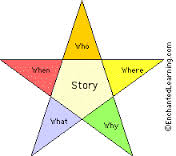 Try your skills on the following practice papers… remember to use this advice and the sentence starters.The Locarno Treaty resulted in a sense of excitement and optimismTension between the Allies and Germany was finally resolving which meant that a sense of peace was present Germany obtained a permanent seat on the League councilThe Allied troops from the left bank the Rhine where removedThe supervision of Germany's disarmament stopped in 1927By 1930 Germany was an independent state againHowever Germany was still in co-operation with the USSR in the Treaty of RapalloThis meant that Germany could still avoid the disarmament that had been imposed on itGermany had not agreed on its eastern borders and it was co-operating with the USSR who's goal was to redraw the map of EuropeThis meant that even though the Locarno Treaty had been successful in bringing about peace, the League of Nations was not strengthened and the collective security remained uncertainQuestion 1 a): worth 3 marks, spend max 5 minutes on. Understanding historical sources - reading comprehension.

For 3 marks, give at least 3 clear points from the source (you can write four in case, to be on the safe side). Paraphrase from the source - i.e. put things in your own words (you can quote but you don't have to do so, and you should avoid just copying large parts of the source).

How to write the answer?

"The first reason given by the source is .......The second reason given by the source is ........ The third reason given by the source is .........."

Question 1 b): worth 2 marks, spend max 5 minutes on. Understanding historical sources - political cartoon/image analysis.

For 2 marks, give two clear (and separate) points about the 'message' conveyed in the source, supporting each point with evidence from the source.

If it is a cartoon you are analysing, make sure you have fully understood the key figures and symbols before you start to write about its messages!

How to write the answer?

"One message conveyed by the source is that ..........., because the source shows. A second message conveyed by the source is that ....... because the source shows."
Question 2: worth 6 marks, spend max 13 - 14 minutes on. Compare and contrast sources - source contents.

For 6 marks, you need to write two paragraphs that include a running comparison/contrast of the two sources, carefully supported by quotes. Make sure that you focus on answering the terms of the question - ie. it might be asking you to compare/contrast in relation to a very specific topic, not just the sources in general.

Ideally you will be able to find two clear points of comparison and two clear points of contrast, but don't worry if you end up having two of one and one of the other - it depends a little on the sources you are given to compare! Write the first paragraph on points of comparison, and the second on points of contrast.

Before writing your answer read through the sources carefully and underline key quotes you plan to use. If needs be, you can use the scrap paper given to jot down briefly what your key points will be - even it is just key words, this might help you when it comes to writing the answer!

How to write the answer?

Two separate paragraphs: "Both sources agree that ..... Source C says that ......... and Source D says that ....The sources also agree that ...... Source C says that ......... and Source D says that ....

"The sources contrast in .......... While Source C says .........., Source D says ............."Question 3: worth 6 marks, spend max 13 - 14 minutes on. Evaluating sources based on origin and purpose.Evaluate the sources separately, with one paragraph for each explaining their origin (if a primary source has been reprinted in another book, look at the original source not where it was re-printed!) and purpose (of the source as a whole, not just the specific extract) and what values and limitations these provide for a historian studying the given topic.

Before writing your answer read through the sources carefully, paying particular attention to the italicized 'origin' text above the source. Though your answer should focus on the provenance of the source (O,P) not its content, look carefully at what the source is saying and see if there are any signs of emotional language, etc, that might be useful in your response.

Ideally you will find two clear values and two clear limitations per source, but it might turn out you find two values but only one limitation - don't worry if this happens, it is determined by the sources you are given, Indeed, make sure that you concentrate on giving values and limitations that are specific to the sources and not general comments (i.e. it is useful as it is a primary source; it is limited as it is a secondary source and the author wasn't there, etc etc.)

How to write the answer?

Two separate paragraphs, each following this structure:

"The origin of this source is ....... (what, who, when, where - take from the source details) The purpose of this source is ...... (why it was made, for whom). The source is valuable because ...........(refer to origin). The source is also valuable because ......... (refer to purpose). The source is limited because ...........(refer to origin). The source is also limited because ......... (refer to purpose)."

Question 4: worth 8 marks, spend all the time left on this, at least 22 minutes. Mini-essay, using a synthesis of all sources and own knowledge!

This is the most challenging question, and the one worth the most marks, which is why you need to allow enough time to produce a decent answer here. Crucial to remember is that you must, must, must use both all the sources and your own detailed and specific knowledge in your answer - if you use only the sources (and no own knowledge), or only own knowledge (and no sources), the maximum you can score is 5 marks. You must use a synthesis of sources and own knowledge toproduce a clear response to the question! In this sense, it is just like a full essay: you need to focus on clearly addressing the question, developing a clear argument, and challenging any assumptions in the question if you can.

How to approach this mini-essay?

Spend a couple of minutes re-reading the sources and planning your argument. As this question often asks you how far you agree with a particular statement, I recommend that you might want to draw a quick chart structuring how you are going to use all the sources and include your own knowledge. Obviously, you do not want to spend a lot of time doing this, and how you order it depends on the question given, but it can be a useful planning tool to help you write your answer. An example is as follows:
When it comes to writing your answer, you may include a brief introduction to define the question, but you do not need to do so - it can be a waste of words and time. It is therefore ok to go straight into your first paragraph, which should include a clear point directed at answering the question, which is then supported by QUOTES from the sources ("as Source A states......") and your own detailed knowledge ("from background knowledge I know that .......).

Have a second paragraph which uses sources and own knowledge to present the other side of the argument, according to the same model as above, and don't forget that when discussing different sources and interpretations you can show an awareness of the source evaluation (OPVL) you carried out in Q3 - i.e. "Source B argues that Israel was completely responsible for the 1967 conflict, but of course this is written from an Egyptian perspective..... etc etc". On the other hand, do not let this distract you from the main task of ANSWERING THE QUESTION! If you have time, and the sources allow it, there might be scope for a third paragraph as well, but it depends a little on the particulars of the exam.

When you have finished your main body, write a clear conclusion that offers a balanced response to the essay question. Remember that challenging the question in the conclusion can be about disagreeing with particularly loaded words in the question statement - i.e. "brutal", "overwhelming", "mainly", "to a large extent" etc etc. If you run out of time before you manage to complete your answer to this question - :( - you can try and get your points down in bullet points in the last minute or so to see if you might be capable of getting some credit for your ideas from the examiner.
Source TypePossible ValuesPossible LimitationsQuestions that we might ask of the sourceStatisticsGovernment information about economics/military performance etc - factual details.Government origin - possible distortions. trying to convince people of a certain situation (ie. success of Stalin's industrialisation drive etc).Purpose?Memoirs/ personal recollections/ diariesPersonal insight into a key event based on first-hand experience.

Important people in the events might give their perspective on what happened - key actors give their views.Subjective experience of one aspect of events - caught up in the moment, no overview of events.
Political opinions of the viewer can impact their judgement - not a balanced view. Emotionally partisan. 
Recalling from a later date means that the person's views might have been affected by knowledge of later events, new interpretations of what happened.
Memory as unreliable!
Motives in producing memoirs etc - i.e. trying to justify actions or policies (politicians and statesmen aware that their diaries will be read later!)Is this a person who was important to the events?


Has there been a big time gap between the events and the person describing their account of them?MapsShow how producers of the map want you to see that part of the world - what is the Israeli view of the territories in the region?
Visually show any historic changes in the territorial boundaries of the region.Politically motivated not just 'showing things as they are'.Who made the map and why? Are there significant place names - how are these detailed?Diplomatic documents - official government recordsInsight into government decision making, and views of leaders/key players, in important events.Intentions of leaders!Only selected documents are published - government are unlikely to release things that make them look bad! Often intended to defend and justify any actions or policies taken.Purpose of document! Why did the government publish them?Cartoons (and possiblyart)Firsthand reactions to events as they are happening and unfolding - contemporary insight into a particular country's response.Tend to oversimplify events they describe - can only use images and limited amount of text!
Subjective response to events - not representative - only gives views of one cartoonist/newspaper, not the whole population! 
Tend to exaggerate and ridicule - propaganda?Who produced it? When? Other events that might have influenced the portrayal in the cartoon?NewspapersFirsthand reactions to events as they are happening and unfolding - contemporary insight into a particular country's response.
Journalists who witnessed events?No hindsight or overview - just short-term view, no larger perspective.

Very partial and politically subjective - only gives account based on perspective of country/ political viewpoint of paper.Where is the newspaper based? When was the article published - directly after events? Who is the target audience of the paper?PhotographsDocuments events at first-hand - communicates powerfully in a visual format.Photos can be staged for propaganda purposes! They can also be clipped and edited (i.e. removal of Trotsky).Why was it taken? etc etcSpeechClear insight into a leader's intentions or opinions on a particular issue. 
Shows how leaders try to communicate and persuade people of their point-of-view - i.e. style and strategies of persuasion.Propaganda and unbalanced: purpose to persuade, can any of it be trusted really? How far were these policies actually put into practice?Purpose and context of the speech: who is the audience?Freelance Writer"It is written in 2005 and is therefore up-to-date and has the benefit of hindsight having access to many sources." From IB markscheme, Nov 2010."It is written by a Western freelance writer and (researcher who may not read or speak Arabic or Hebrew). The writer is not an academic historian and there is no information given about his professional background, which may make his account less objective." From IB markscheme, Nov 2010.
Non-historian - might lack skills to produce a detailed account based on evidence, etc.What are the credentials of the author on this subject? Do they have the skills/background/authority to speak on the topic? 
Where and when was the source published?
Are there language issues - i.e. access to foreign documents, translations etc?
Does the title of the book reveal anything about its range and scope?Academic historian"It was published very recently by an acknowledged expert. It is an in-depth study of the history of the region." From IB markscheme, May 2010.
Title could be very specifically focused on the topic in question - look carefully at the title!
Could provide a new perspective on the events, based on new evidence or new ideas on what happened - look at title and contents of the source.Can favour a particular side in the events, depending on background and perspective of the historian! 
Perhaps the title of the work indicates it is more general, and will not focus in specific detail on topic involved.
Does the date of the work suggest it might be slightly 'out-of-date' now - i.e. more recent events might have made the argument less relevant, or newer interpretations might have challenged the historian's views.Academic credentials of the historian? Background of the historian - politically, nationally, etc?
Are there language issues - i.e. access to foreign documents, translations etc?
Does the title of the book reveal anything about its range and scope?School textbookCan provide an accessible overview to a topic, if written by teaching experts with academic training in the subject.
If a textbook from a single-party state or belligerent nation, can show how government want children to view a particular event.Aimed at school children, lacks thererfore in-depth analysis and serious academic discussion. 


If from an SPS/belligerent (i.e. Israel or Egypt etc), extremely unbalanced sources as propaganda - unlikely to give both sides of any argument etc etc.Where is it from? Title of the textbook?